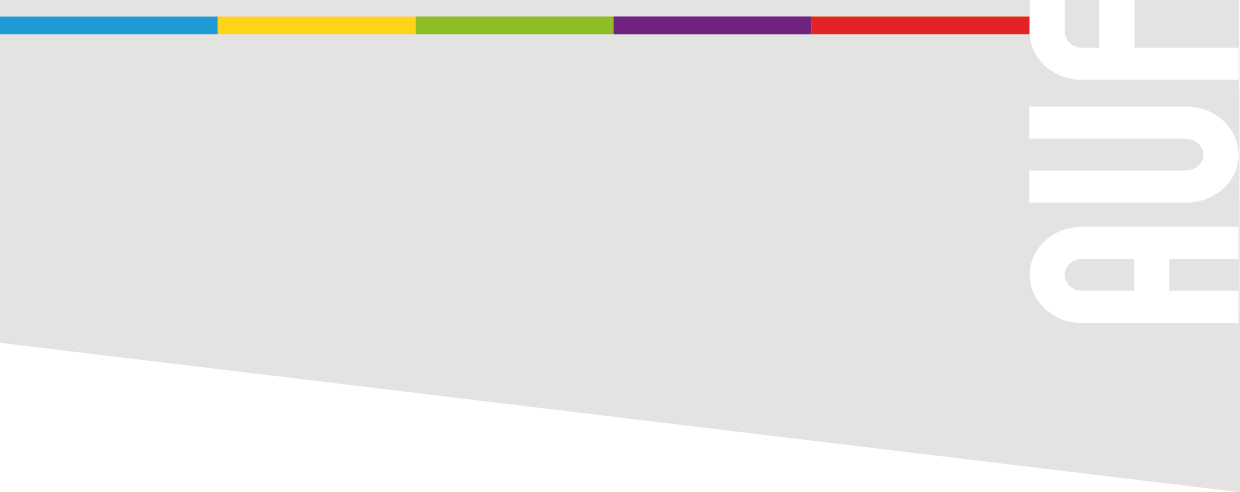 Distributeur automatique de cacahuètes : ce dispositif donne à l'usager la possibilité de se servir de cacahuètes en appuyant sur une commande. Composantes : bois découpé au laser, carte arduino, batterie récupérée dans un ordinateur, moteur pas à pas récupéré dans une photocopieuse ;Traqueur solaire intelligent. Ce dispositif intelligent permet d’optimiser l’utilisation des plaques solaires. En effet, le traqueur, qui pivote sur un angle de 360°, est capable d'aller automatiquement à la recherche de l’énergie en suivant la direction du soleil. Composantes : plaque à essai ordinaux, carte arduino uno, écran Led, capteur de lumière, bois découpé au laser ;Robot de signalisation routier : afin de réguler la circulation dans les carrefours. En effet, le robot joue le même rôle qu’un agent de police. Autonome, il est équipé d’une batterie qui l’aliment en énergiePoubelle intelligente qui se déplace en évitant les obstacles sur son chemin. Par un simple claquement de doigt votre poubelle vient à vous. Équipée de capteurs, cette poubelle évite les obstacles et arrive vers l’expéditeur puis repart dès que celui-ci y jette du papier ou tout autre objet. Composante : sceau récupéré, carte arduino, capteur de position, écran Led ;Robot aspirateur pour la propreté des petites surfaces : le robot aspire tout seul la poussière. Équipé de capteurs à ultra son, il évite les obstacles. Composantes : bois découpé au laser, carte arduino, aspirateur récupéré dans l’unité centrale d’un ordinateur, capteurs ;Serrure à sécurité numérique fonctionnant sur la base d'un code numérique. La serrure est montée sur une porte et s’ouvre à l’aide d’un code à 4 chiffres de l’extérieur, et d’un bouton poussoir de l’intérieur. Composantes : bois découpé au laser, composantes imprimées en 3D, carte arduino ;Climatiseur mobile : le climatiseur fonctionne à l’aide de glaçons. Équipé d’un ventilateur récupéré sur l’unité centrale d’un ordinateur, ce dispositif est contrôlé par une carte arduino qui lui permet de transférer la température des glaçons vers l’extérieur.